Аграрлық-биологиялық факультетінің деканы Н.Е. Калимовтің «ИИДМБ-2 үшін кадрларды даярлау бағдарламасының жүзеге асырылуы, проблемалары және оларды шешу жолдары (АБФ мысалында)» баяндамасын тыңдап және талқылап, ғылыми кеңесШЕШТІ: Бейіндік магистратура бағдарламаларына білім алушылар қатарын қалыптастыру кезінде индустриализация картасына енген кәсіпорындарынан абитуриент қабылдау үшін жағдайлар жасалсын (үш тараптық келісім шарттын болуы, негізгі білімінің болуы және еңбек өтілі үшін қосымша балл беру)АБФ, ИТФ, В және МШТФ, АТФ декандары,  ж. 01.09. дейінАБФ-де құрылған жаңа зертханалардын көрнекілігін қамтамасыз ету жұмыстары аяқталсын.Шаруашылық инфрақұрылым басқармасының бастығы, ақпараттық-техникалық бөлімінің бастығы, кафедралар ж. 01.09. дейінЖоғары оқу орнынан кейінгі білім беру бағдарламалары бойынша мамандар дайындайтын кафедралар жаңа мамандықтарды, бейіндік магистратураның білім траекторияларын ашу барысында ИИДМБ бойынша оқу жоспарларының дайындалу және енгізілу тәжірибесін, Эразмус+жобасын қоса зерттесін және қолдансынМамандар дайындайтын кафедралар меңгерушілеріүнемі4. ИИДМБ бағдарламасы бойынша түлектердің жұмысқа орналастыру мәселелері бойынша жұмыс берушілер мен жергілікті билік органдары өкілдерінің қатысуымен университет базасында дөңгелек үстел ұйымдастырылсынҒылыми жұмыс және сыртқы байланыстар жөніндегі проректор, стратегиялық даму басқармасы, факультет декандарыж. 01.07. дейін5. Аталмыш шешімнің орындалуын қадағалау ғылыми жұмыс және сыртқы байланыстар жөніндегі проректор Ж.Б.Жарлығасовқа жүктелсін. 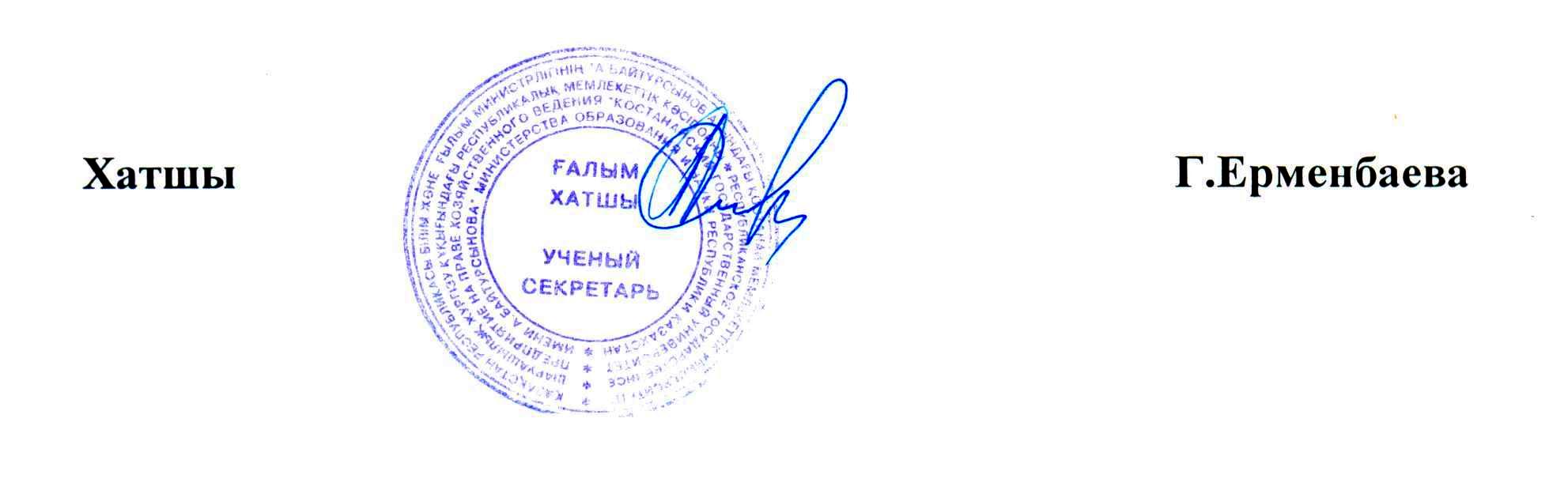 Заслушав и обсудив доклад декана аграрно-биологического факультета Калимова Н.Е. «О реализации программы подготовки кадров для ГПИИР-2, проблемы и пути решения (на примере АБФ)», ученый советРЕШИЛ:При проведении набора в профильную магистратуру создать необходимые условия для поступления абитуриентов из числа производственников от предприятий карты индустриализации (путем начисления дополнительных баллов за стаж работы, наличие соответствующего базового образования, наличия трехстороннего договора)Деканы АБФ, ИТФ, ФВиТЖ, ФИТдо 01.09.2017 г.Завершить работу по обеспечению презентабельности созданных на АБФ лабораторий.Начальник управления хозяйственной инфраструктуры, начальник информационно-технического отдела, кафедрыдо 01.09.2017 г.Выпускающим кафедрам по программам послевузовского образования изучить и применять опыт разработки и внедрения образовательных программ по ГПИИР при открытии новых специальностей и траекторий обучения в магистратуре профильного направления, включая проекты Эразмус+.Заведующие выпускающими кафедрамипостоянноНа базе университета организовать круглый стол по проблемам трудоустройства выпускников программы ГПИИР, с приглашением работодателей и представителей органов местной властиПроректор по научной работе и внешним связям, управление стратегического развития, деканы факультетовдо 01.07.2017 г. Контроль выполнения данного решения возложить на проректора по научной работе и внешним связям Жарлыгасова Ж.Б.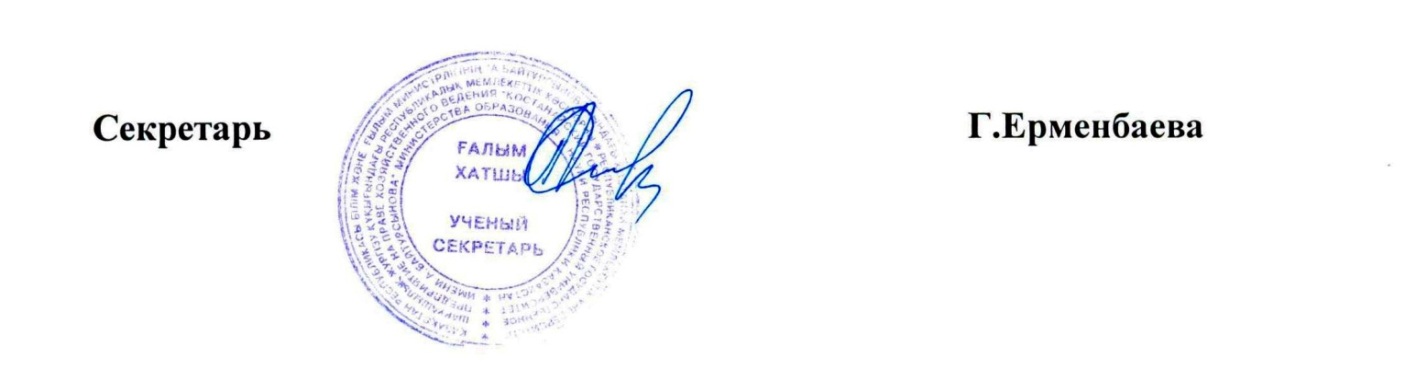 «А.Байтұрсынов атындағыҚостанай мемлекеттікуниверситеті» РМКРГП «Костанайскийгосударственный университетимени А.Байтурсынова»ШЕШІМ ғылыми кеңестіңРЕШЕНИЕученого совета28.04.2017 ж.№ 5-2Қостанай қаласыгород Костанай«А.Байтұрсынов атындағыҚостанай мемлекеттікуниверситеті» РМКРГП «Костанайскийгосударственный университетимени А.Байтурсынова»ШЕШІМ ғылыми кеңестіңРЕШЕНИЕ ученого совета28.04.2017 ж.№5-2Қостанай қаласыгород Костанай